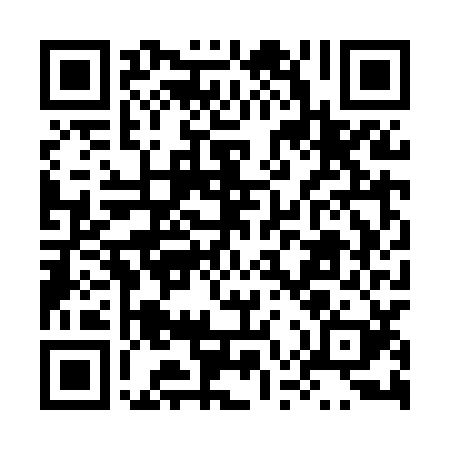 Prayer times for Rejowiec Fabryczny, PolandWed 1 May 2024 - Fri 31 May 2024High Latitude Method: Angle Based RulePrayer Calculation Method: Muslim World LeagueAsar Calculation Method: HanafiPrayer times provided by https://www.salahtimes.comDateDayFajrSunriseDhuhrAsrMaghribIsha1Wed2:334:5912:245:317:5010:062Thu2:294:5812:245:327:5110:093Fri2:264:5612:245:337:5310:124Sat2:224:5412:245:347:5410:155Sun2:184:5212:245:357:5610:186Mon2:154:5012:245:367:5810:217Tue2:114:4912:245:377:5910:258Wed2:094:4712:235:388:0110:289Thu2:084:4512:235:388:0210:3010Fri2:084:4412:235:398:0410:3111Sat2:074:4212:235:408:0510:3212Sun2:074:4112:235:418:0710:3213Mon2:064:3912:235:428:0810:3314Tue2:054:3812:235:438:1010:3415Wed2:054:3612:235:448:1110:3416Thu2:044:3512:235:458:1310:3517Fri2:044:3312:235:468:1410:3618Sat2:034:3212:235:468:1610:3619Sun2:034:3112:245:478:1710:3720Mon2:024:2912:245:488:1810:3821Tue2:024:2812:245:498:2010:3822Wed2:014:2712:245:508:2110:3923Thu2:014:2612:245:508:2210:3924Fri2:004:2512:245:518:2410:4025Sat2:004:2412:245:528:2510:4126Sun2:004:2312:245:538:2610:4127Mon1:594:2212:245:538:2710:4228Tue1:594:2112:245:548:2910:4229Wed1:594:2012:245:558:3010:4330Thu1:584:1912:255:568:3110:4431Fri1:584:1812:255:568:3210:44